UNIVERSITA’ DEGLI STUDI DI ROMA “TOR VERGATA”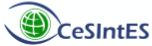 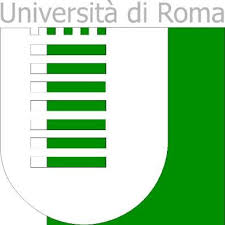 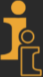 Centro Studi inIntelligence Economica e Security Management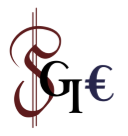 STATI GENERALI DELL’INTELLIGENCE ECONOMICA “Outlet Italia”Scenari e proposte a difesa e rilancio del sistema produttivo III EDIZIONEROMA, 18 e 19 APRILE 2018DOMANDA DI ISCRIZIONE AL CONVEGNODa inviare entro il 16 aprile 2018 a info@intelligence-economica.uniroma2.it  Cognome e NomeAzienda/Ente/Istituzione di appartenenzaE-mailTelefonoCodice fiscaleChiede di partecipare alla/e giornata/e del:18 Aprile 201819 Aprile 201818 e 19 Aprile 2018